SOUTH DAKOTA DEPARTMENT OF TRANSPORTATION NOTICE OF PUBLIC INFORMATION P-PH 0013(49)121, Brookings County,  05EXSD13 SD13 - Fm SD324 to US14; Str 0.8 S of US14 Over Medary CkStructure # 06-320-198Shoulder Widening, Mill, AC Resurfacing, Replace Str Bridge, Approach Grading, PipeworkSOUTH DAKOTA DEPARTMENT OF TRANSPORTATION NOTICE OF PUBLIC INFORMATION P-PH 0013(49)121, Brookings County,  05EXSD13 SD13 - Fm SD324 to US14; Str 0.8 S of US14 Over Medary CkStructure # 06-320-198Shoulder Widening, Mill, AC Resurfacing, Replace Str Bridge, Approach Grading, PipeworkThe South Dakota Department of Transportation (SDDOT) is presenting on the above project and asking for public input.  Due to limitations on public gatherings recommended by the Centers for Disease Control, the department is posting project information on the department’s website rather than presenting documents at an in-person public meeting.  Members of the public may submit questions or comments about the project by completing an online form or by calling 605-367-4970 and providing verbal comments.Questions or comments should be submitted by December 28, 2020.The Project is being developed in compliance with state and federal environmental regulations.Any individuals with disabilities who require a reasonable accommodation to access the information on the department’s website may submit an accommodation request to the department’s A.D.A. coordinator by calling 605-773-3540 or 1-800-877-1113 (Telecommunications Relay Services for the Deaf).For further information regarding this project, contact Cary Cleland, Road Design Engineering Supervisor at (605) 367-4970.Public Meeting Information @ https://dot.sd.gov/projects-studies/projects/public-meetingsPublic Meeting Information @ https://dot.sd.gov/projects-studies/projects/public-meetings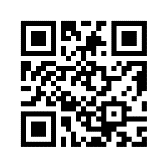 Notice published twice at a cost of $ ______.Notice published twice at a cost of $ ______.